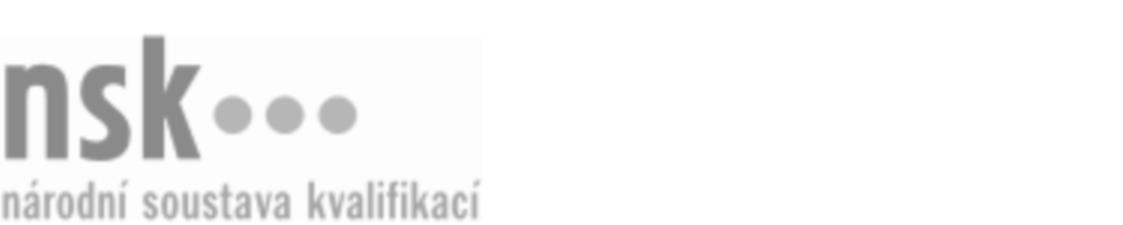 Další informaceDalší informaceDalší informaceDalší informaceDalší informaceDalší informacePokrývač/pokrývačka skládaných krytin plechových (kód: 36-067-H) Pokrývač/pokrývačka skládaných krytin plechových (kód: 36-067-H) Pokrývač/pokrývačka skládaných krytin plechových (kód: 36-067-H) Pokrývač/pokrývačka skládaných krytin plechových (kód: 36-067-H) Pokrývač/pokrývačka skládaných krytin plechových (kód: 36-067-H) Pokrývač/pokrývačka skládaných krytin plechových (kód: 36-067-H) Pokrývač/pokrývačka skládaných krytin plechových (kód: 36-067-H) Autorizující orgán:Autorizující orgán:Ministerstvo průmyslu a obchoduMinisterstvo průmyslu a obchoduMinisterstvo průmyslu a obchoduMinisterstvo průmyslu a obchoduMinisterstvo průmyslu a obchoduMinisterstvo průmyslu a obchoduMinisterstvo průmyslu a obchoduMinisterstvo průmyslu a obchoduMinisterstvo průmyslu a obchoduMinisterstvo průmyslu a obchoduSkupina oborů:Skupina oborů:Stavebnictví, geodézie a kartografie (kód: 36)Stavebnictví, geodézie a kartografie (kód: 36)Stavebnictví, geodézie a kartografie (kód: 36)Stavebnictví, geodézie a kartografie (kód: 36)Stavebnictví, geodézie a kartografie (kód: 36)Povolání:Povolání:Pokrývač skládaných krytin plechovýchPokrývač skládaných krytin plechovýchPokrývač skládaných krytin plechovýchPokrývač skládaných krytin plechovýchPokrývač skládaných krytin plechovýchPokrývač skládaných krytin plechovýchPokrývač skládaných krytin plechovýchPokrývač skládaných krytin plechovýchPokrývač skládaných krytin plechovýchPokrývač skládaných krytin plechovýchKvalifikační úroveň NSK - EQF:Kvalifikační úroveň NSK - EQF:33333Platnost standarduPlatnost standarduPlatnost standarduPlatnost standarduPlatnost standarduPlatnost standarduPlatnost standarduStandard je platný od: 21.10.2022Standard je platný od: 21.10.2022Standard je platný od: 21.10.2022Standard je platný od: 21.10.2022Standard je platný od: 21.10.2022Standard je platný od: 21.10.2022Standard je platný od: 21.10.2022Pokrývač/pokrývačka skládaných krytin plechových,  28.03.2024 16:24:21Pokrývač/pokrývačka skládaných krytin plechových,  28.03.2024 16:24:21Pokrývač/pokrývačka skládaných krytin plechových,  28.03.2024 16:24:21Pokrývač/pokrývačka skládaných krytin plechových,  28.03.2024 16:24:21Pokrývač/pokrývačka skládaných krytin plechových,  28.03.2024 16:24:21Strana 1 z 2Další informaceDalší informaceDalší informaceDalší informaceDalší informaceDalší informaceDalší informaceDalší informaceDalší informaceDalší informaceDalší informaceDalší informaceDalší informaceObory vzděláníObory vzděláníObory vzděláníObory vzděláníObory vzděláníObory vzděláníObory vzděláníK závěrečné zkoušce z oboru vzdělání Pokrývač (kód: 36-69-H/01) lze být připuštěn po předložení osvědčení o získání některé z uvedených skupin profesních kvalifikací:K závěrečné zkoušce z oboru vzdělání Pokrývač (kód: 36-69-H/01) lze být připuštěn po předložení osvědčení o získání některé z uvedených skupin profesních kvalifikací:K závěrečné zkoušce z oboru vzdělání Pokrývač (kód: 36-69-H/01) lze být připuštěn po předložení osvědčení o získání některé z uvedených skupin profesních kvalifikací:K závěrečné zkoušce z oboru vzdělání Pokrývač (kód: 36-69-H/01) lze být připuštěn po předložení osvědčení o získání některé z uvedených skupin profesních kvalifikací:K závěrečné zkoušce z oboru vzdělání Pokrývač (kód: 36-69-H/01) lze být připuštěn po předložení osvědčení o získání některé z uvedených skupin profesních kvalifikací:K závěrečné zkoušce z oboru vzdělání Pokrývač (kód: 36-69-H/01) lze být připuštěn po předložení osvědčení o získání některé z uvedených skupin profesních kvalifikací:K závěrečné zkoušce z oboru vzdělání Pokrývač (kód: 36-69-H/01) lze být připuštěn po předložení osvědčení o získání některé z uvedených skupin profesních kvalifikací: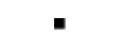 Pokrývač/pokrývačka skládaných krytin pálených a betonových (kód: 36-121-H)Pokrývač/pokrývačka skládaných krytin pálených a betonových (kód: 36-121-H)Pokrývač/pokrývačka skládaných krytin pálených a betonových (kód: 36-121-H)Pokrývač/pokrývačka skládaných krytin pálených a betonových (kód: 36-121-H)Pokrývač/pokrývačka skládaných krytin pálených a betonových (kód: 36-121-H)Pokrývač/pokrývačka skládaných krytin pálených a betonových (kód: 36-121-H)Pokrývač/pokrývačka skládaných krytin pálených a betonových (kód: 36-121-H)Pokrývač/pokrývačka skládaných krytin pálených a betonových (kód: 36-121-H)Pokrývač/pokrývačka skládaných krytin pálených a betonových (kód: 36-121-H)Pokrývač/pokrývačka skládaných krytin pálených a betonových (kód: 36-121-H)Pokrývač/pokrývačka skládaných krytin pálených a betonových (kód: 36-121-H)Pokrývač/pokrývačka skládaných krytin pálených a betonových (kód: 36-121-H)Pokrývač/pokrývačka skládaných krytin plechových (kód: 36-067-H)Pokrývač/pokrývačka skládaných krytin plechových (kód: 36-067-H)Pokrývač/pokrývačka skládaných krytin plechových (kód: 36-067-H)Pokrývač/pokrývačka skládaných krytin plechových (kód: 36-067-H)Pokrývač/pokrývačka skládaných krytin plechových (kód: 36-067-H)Pokrývač/pokrývačka skládaných krytin plechových (kód: 36-067-H)Pokrývač/pokrývačka skládaných krytin vláknocementových (kód: 36-068-H)Pokrývač/pokrývačka skládaných krytin vláknocementových (kód: 36-068-H)Pokrývač/pokrývačka skládaných krytin vláknocementových (kód: 36-068-H)Pokrývač/pokrývačka skládaných krytin vláknocementových (kód: 36-068-H)Pokrývač/pokrývačka skládaných krytin vláknocementových (kód: 36-068-H)Pokrývač/pokrývačka skládaných krytin vláknocementových (kód: 36-068-H)Úplné profesní kvalifikaceÚplné profesní kvalifikaceÚplné profesní kvalifikaceÚplné profesní kvalifikaceÚplné profesní kvalifikaceÚplné profesní kvalifikaceÚplné profesní kvalifikaceÚplnou profesní kvalifikaci Pokrývač (kód: 36-99-H/37) lze prokázat předložením osvědčení o získání některé z uvedených skupin profesních kvalifikací:Úplnou profesní kvalifikaci Pokrývač (kód: 36-99-H/37) lze prokázat předložením osvědčení o získání některé z uvedených skupin profesních kvalifikací:Úplnou profesní kvalifikaci Pokrývač (kód: 36-99-H/37) lze prokázat předložením osvědčení o získání některé z uvedených skupin profesních kvalifikací:Úplnou profesní kvalifikaci Pokrývač (kód: 36-99-H/37) lze prokázat předložením osvědčení o získání některé z uvedených skupin profesních kvalifikací:Úplnou profesní kvalifikaci Pokrývač (kód: 36-99-H/37) lze prokázat předložením osvědčení o získání některé z uvedených skupin profesních kvalifikací:Úplnou profesní kvalifikaci Pokrývač (kód: 36-99-H/37) lze prokázat předložením osvědčení o získání některé z uvedených skupin profesních kvalifikací:Úplnou profesní kvalifikaci Pokrývač (kód: 36-99-H/37) lze prokázat předložením osvědčení o získání některé z uvedených skupin profesních kvalifikací:Pokrývač/pokrývačka skládaných krytin pálených a betonových (kód: 36-121-H)Pokrývač/pokrývačka skládaných krytin pálených a betonových (kód: 36-121-H)Pokrývač/pokrývačka skládaných krytin pálených a betonových (kód: 36-121-H)Pokrývač/pokrývačka skládaných krytin pálených a betonových (kód: 36-121-H)Pokrývač/pokrývačka skládaných krytin pálených a betonových (kód: 36-121-H)Pokrývač/pokrývačka skládaných krytin pálených a betonových (kód: 36-121-H)Pokrývač/pokrývačka skládaných krytin pálených a betonových (kód: 36-121-H)Pokrývač/pokrývačka skládaných krytin pálených a betonových (kód: 36-121-H)Pokrývač/pokrývačka skládaných krytin pálených a betonových (kód: 36-121-H)Pokrývač/pokrývačka skládaných krytin pálených a betonových (kód: 36-121-H)Pokrývač/pokrývačka skládaných krytin pálených a betonových (kód: 36-121-H)Pokrývač/pokrývačka skládaných krytin pálených a betonových (kód: 36-121-H)Pokrývač/pokrývačka skládaných krytin plechových (kód: 36-067-H)Pokrývač/pokrývačka skládaných krytin plechových (kód: 36-067-H)Pokrývač/pokrývačka skládaných krytin plechových (kód: 36-067-H)Pokrývač/pokrývačka skládaných krytin plechových (kód: 36-067-H)Pokrývač/pokrývačka skládaných krytin plechových (kód: 36-067-H)Pokrývač/pokrývačka skládaných krytin plechových (kód: 36-067-H)Pokrývač/pokrývačka skládaných krytin vláknocementových (kód: 36-068-H)Pokrývač/pokrývačka skládaných krytin vláknocementových (kód: 36-068-H)Pokrývač/pokrývačka skládaných krytin vláknocementových (kód: 36-068-H)Pokrývač/pokrývačka skládaných krytin vláknocementových (kód: 36-068-H)Pokrývač/pokrývačka skládaných krytin vláknocementových (kód: 36-068-H)Pokrývač/pokrývačka skládaných krytin vláknocementových (kód: 36-068-H)Pokrývač/pokrývačka skládaných krytin plechových,  28.03.2024 16:24:21Pokrývač/pokrývačka skládaných krytin plechových,  28.03.2024 16:24:21Pokrývač/pokrývačka skládaných krytin plechových,  28.03.2024 16:24:21Pokrývač/pokrývačka skládaných krytin plechových,  28.03.2024 16:24:21Pokrývač/pokrývačka skládaných krytin plechových,  28.03.2024 16:24:21Strana 2 z 2